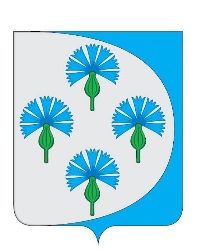 Российская Федерациясобрание представителей сельского поселения Черновский муниципального района Волжский Самарской областиЧЕТВЕРТОГО СОЗЫВА_________________________________________________________________РЕШЕНИЕот "25" ноября 2022 г.                                                                  № 152О рассмотрении проекта бюджета сельского поселения Черновский на 2023 год и плановый период 2024-2025 гг. в I чтении и его одобрении           Рассмотрев внесенный Администрацией сельского поселения Черновский муниципального района Волжский и представленный Главой сельского поселения Черновский проект решения Собрания представителей Волжского района Самарской области «Об утверждении бюджета сельского поселения Черновский муниципального района Волжский Самарской области на 2023 год и плановый период 2024-2025 годов», с учетом Заключения Контольно-счётной палаты муниципального района Волжский Самарской области от 21.11.2022 г., Собрание представителей сельского поселения Черновский муниципального района Волжский Самарской области РЕШИЛО:Принять проект решения Собрания представителей Волжского района Самарской области «Об утверждении бюджета сельского поселения Черновский муниципального района Волжский Самарской области на 2023 год и плановый период 2024-2025 годов» в первом чтении согласно приложению 1.Утвердить основные характеристики местного бюджета на 2023 год:общий объем доходов – 73233,119 тыс. рублей;общий объем расходов –73233,119 тыс. рублей;дефицит –  0,000 тыс. рублей.3. Утвердить основные характеристики местного бюджета на 2024 год:общий объем доходов – 14098,959 тыс. рублей;общий объем расходов – 14098,959 тыс. рублей;дефицит – 0,000 тыс. рублей.4. Утвердить основные характеристики местного бюджета на 2025 год:общий объем доходов – 15034,993 тыс. рублей;общий объем расходов –15034,993  тыс. рублей;дефицит – 0,000 тыс. рублей.3. Опубликовать настоящее Решение в информационном издании «Черновские Вести» и на официальном сайте admchernovsky.ru в информационно-телекоммуникационной сети «Интернет».4. Настоящее решение вступает в силу со дня его официального опубликования.Глава сельского поселения Черновскиймуниципального района Волжский               Самарской области		                                А.М. КузнецовПредседатель Собрания представителейсельского поселения Черновский  муниципального района Волжский          Самарской области                                                Ю.А. ОтгулевПриложение 1ПРОЕКТ Российская Федерациясобрание представителей сельского поселения Черновский муниципального района Волжский Самарской областиЧЕТВЕРТОГО СОЗЫВА_________________________________________________________________РЕШЕНИЕ «___» _______ 2022 г.                                                                № ____Об утверждении бюджета сельского поселения Черновский муниципального района Волжский Самарской области на 2023 год и плановый период 2024-2025 годовСтатья 11. Утвердить основные характеристики местного бюджета на 2023 год:общий объем доходов – 73233,119 тыс. рублей;общий объем расходов –73233,119 тыс. рублей;дефицит –  0,000 тыс. рублей.2. Утвердить основные характеристики местного бюджета на 2024 год:общий объем доходов – 14098,959 тыс. рублей;общий объем расходов – 14098,959 тыс. рублей;дефицит – 0,000 тыс. рублей.3. Утвердить основные характеристики местного бюджета на 2025 год:общий объем доходов – 15034,993 тыс. рублей;общий объем расходов –15034,993  тыс. рублей;дефицит – 0,000 тыс. рублей.Статья 2Утвердить общий объем условно утверждаемых расходов:на 2024 год – 357,284 тыс. рублей;на 2025 год – 1241,421 тыс. рублей.Статья 3          Утвердить общий объем бюджетных ассигнований, направляемых на исполнение публичных нормативных обязательств в 2023 году в размере 82,032 тыс. рублей в 2024 году в размере 82,000 тыс. рублей в 2025 году в размере 82,000 тыс. рублей Статья 41. Утвердить объем межбюджетных трансфертов, получаемых из других бюджетов бюджетной системы Российской Федерации:в 2023 году – в сумме 55631,210 тыс. рублей;в 2024 году - в сумме 261,700 тыс. рублей;в 2025 году - в сумме 273,600 тыс. рублей.2. Утвердить объем безвозмездных поступлений в доход местного бюджета:в 2023 году – в сумме 4644,529 тыс. рублей;в 2024 году - в сумме 1405,616 тыс. рублей;в 2025 году - в сумме 1964,933 тыс. рублей.Статья 51. Размер части прибыли, полученной муниципальными унитарными предприятиями сельского поселения Черновский муниципального района Волжский Самарской области в очередном финансовом году, в том числе по итогам предыдущего года, являющейся неналоговым доходом местного бюджета, рассчитывается в процентном отношении от прибыли предприятия, определяемой согласно документам бухгалтерского учета и отчетности после уплаты налогов и иных обязательных платежей.2. Установить, что в местный бюджет перечисляется часть прибыли, полученной муниципальными унитарными предприятиями сельского поселения Черновский муниципального района Волжский Самарской области в 2023 году, в том числе по итогам 2022 года, в размере 20 процентов.Статья 6Образовать в расходной части местного бюджета резервный фонд администрации муниципального района Волжский Самарской области:в 2023 году – в размере 0,0 тыс. рублей;в 2024 году – в размере 0,0 тыс. рублей;в 2025 году – в размере 0,0 тыс. рублей.Статья 7Утвердить ведомственную структуру расходов бюджета сельского поселения Черновский на 2023 год согласно приложению № 1 к настоящему Решению.Статья 8Утвердить ведомственную структуру расходов  бюджета сельского поселения Черновский на плановый период 2024-2025 годов согласно приложению № 2 к настоящему Решению.Статья 9Утвердить распределение бюджетных ассигнований по целевым статьям (муниципальным программам и непрограммным направлениям деятельности), группам и подгруппам видов расходов классификации расходов бюджета сельского поселения Черновский на 2023 год согласно приложению № 3 к настоящему Решению.Статья 10Утвердить распределение бюджетных ассигнований по целевым статьям (муниципальным программам и непрограммным направлениям деятельности), группам и подгруппам видов расходов классификации расходов бюджета сельского поселения Черновский на 2024-2025 годы согласно приложению № 4 к настоящему Решению.Статья 111. Утвердить объем межбюджетных трансфертов, предоставляемых другим бюджетам бюджетной системы Российской Федерации:в 2023 году – в сумме 105,349 тыс. рублей;в 2024 году - в сумме 0,00 тыс. рублей;в 2025 году - в сумме 0,00 тыс. рублей.Статья 121. Установить верхний предел муниципального долга сельского поселения Черновский муниципального района Волжский Самарской области:на 1 января 2024 года – в сумме  0,000 тыс. рублей;на 1 января 2025 года – в сумме  0,000 тыс. рублей;на 1 января 2026 года – в сумме  0,000 тыс. рублей.2. Установить предельные объемы расходов на обслуживание муниципального долга сельского поселения Черновский муниципального района Волжский Самарской области:в 2023 году – 0,000 тыс. рублей;в 2024 году – 0,000 тыс. рублей;в 2025 году – 0,000 тыс. рублей.Статья 13Утвердить источники внутреннего финансирования дефицита бюджета сельского поселения Черновский на 2023 год согласно приложению № 5 к настоящему Решению.Утвердить источники внутреннего финансирования дефицита бюджета сельского поселения Черновский на 2024 - 2025 годы согласно приложению № 6 к настоящему Решению.Статья 14         Статья 15	1. Установить, что в 2023 -2025 годах за счет средств бюджета сельского поселения Черновский на безвозмездной и безвозвратной основе предоставляются субсидии юридическим лицам (за исключением субсидии муниципальным бюджетным учреждениям), индивидуальным предпринимателям, физическим лицам – производителям товаров, работ, услуг, осуществляющим свою деятельность на территории  сельского поселения Черновский муниципального района Волжский, в целях  возмещения указанным лицам затрат или недополученных доходов в связи с производством товаров, выполнением работ, оказанием услуг в следующих сферах:- сельское хозяйство;- развитие и поддержка малого и среднего предпринимательства;- социальная политика.	2. Субсидии в случаях, предусмотренных частью 1 настоящей статьи, предоставляются соответствующими главными распорядителями средств бюджета района в соответствии с нормативными правовыми актами Администрации  сельского поселения Черновский муниципального района Волжский Самарской области, определяющими категории и (или) критерии отбора получателей субсидий, цели, условия и порядок предоставления субсидий, а также порядок возврата субсидий в случае нарушения условий, установленных при их предоставлении.	Статья 16         Обнародовать настоящее Решение в информационном издании «Черновские Вести».Настоящее Решение вступает в силу с 1 января 2023 года и действует по 31 декабря 2023 года, за исключением положений статей 9, 11 и абзац второй статьи 14 настоящего Решения, которые действуют по 31 декабря 2025 года.        Глава сельского поселения Черновскиймуниципального района Волжский               Самарской области		                                А.М. КузнецовПредседатель Собрания представителей     сельского поселения Черновский      муниципального района Волжский                                 Ю.А. ОтгулевПриложение №1к Решению Собрания представителей сельского поселения Черновский муниципального района Волжский Самарской области от «  »      2022 г. № Ведомственная структура расходов  местного бюджета на 2023 годПриложение №2 к Решению Собрания представителей сельского поселения Черновский муниципального района Волжский Самарской области от «  »      2022 г. №Ведомственная структура расходов  местного бюджета на 2024-2025 годыПриложение № 3 к Решению Собрания представителей  сельского поселения Черновский муниципального района Волжский Самарской области от "    " _____________ 2022 г. №Распределение бюджетных ассигнований по целевым статьям (муниципальным программам и непрограммным направлениям деятельности), группам и подгруппам видов расходов классификации расходов бюджета поселения на 2023 годПриложение № 4к Решению Собрания представителей  сельского поселения Черновский муниципального района Волжский Самарской области от "    " _____________ 2022 г. №Распределение бюджетных ассигнований по целевым статьям (муниципальным программам и непрограммным направлениям деятельности), группам и подгруппам видов расходов классификации расходов бюджета поселения на 2024-2025 годыПриложение № 5к Решению Собрания представителей сельского поселения  Черновскиймуниципального района ВолжскийСамарской областиОт « ___» _______2022  г. №Источники внутреннего финансирования дефицита местного бюджета на 2023 годПриложение № 6к Решению Собрания представителей сельского поселения Черновскиймуниципального района Волжский Самарской областиот « ___» _______2022  г. № Источники внутреннего финансирования дефицита местного бюджета на 2024-2025 годыПриложение  7к Решению Собрания представителей сельского поселения Черновский муниципального района Волжский Самарской областиот «    » _____________ 2022г. № Нормативы распределения прочих неналоговых доходов между бюджетами на 2023 год и на плановый период 2024 и 2025 годовУтвердить нормативы распределения прочих неналоговых доходов между бюджетами на 2023 год и плановый период 2024 – 2025 годов согласно приложению №7 к настоящему Решению.ГРБСНаименование главного распорядителя средств местного бюджета, раздела, подраздела, целевой статьи, вида расходов РзПРЦСРВРСумма,  тыс.  рублей Сумма,  тыс.  рублей ГРБСНаименование главного распорядителя средств местного бюджета, раздела, подраздела, целевой статьи, вида расходов РзПРЦСРВРвсего в том числе средства вышестоящих бюджетов269Администрация сельского поселения Черновский муниципального района Волжский Самарской области73 233,11955 631,210Функционирование высшего должностного лица субъекта Российской Федерации и муниципального образования0102987,9590,000Непрограммные направления расходов местного бюджета в области общегосударственных вопросов, национальной обороны, национальной безопасности и правоохранительной деятельности, а также в сфере средств массовой информации, обслуживания муниципального долга и межбюджетных трансфертов010290 1 00 00000987,9590,000Расходы на выплаты персоналу в целях обеспечения выполнения функций государственными (муниципальными)органами, казенными учреждениями, органами управления государственными внебюджетными фондами010290 1 00 00000100987,9590,000Функционирование высшего должностного лица субъекта Российской Федерации и муниципального образованияавительных) органов государственной власти и представительных органов муниципальных образований0103349,4490,000Непрограммные направления расходов местного бюджета в области общегосударственных вопросов, национальной обороны, национальной безопасности и правоохранительной деятельности, а также в сфере средств массовой информации, обслуживания муниципального долга и межбюджетных трансфертов010390 1 00 00000349,4490,000Расходы на выплаты персоналу в целях обеспечения выполнения функций государственными (муниципальными)органами, казенными учреждениями, органами управления государственными внебюджетными фондами010390 1 00 00000100349,4490,000Функционирование Правительства Российской Федерации, высших исполнительных органов государственной власти субъектов Российской Федерации, местных администраций01044 439,2970,000Непрограммные направления расходов местного бюджета в области общегосударственных вопросов, национальной обороны, национальной безопасности и правоохранительной деятельности, а также в сфере средств массовой информации, обслуживания муниципального долга и межбюджетных трансфертов010490 1 00 000004 439,2970,000Расходы на выплаты персоналу в целях обеспечения выполнения функций государственными (муниципальными)органами, казенными учреждениями, органами управления государственными внебюджетными фондами010490 1 00 000001004 192,2320,000Закупка товаров,работ и услуг для государственных(муниципальных) нужд010490 1 00 00000200242,0650,000Иные бюджетные ассигнования010490 1 00 000008005,0000,000Резервный фонд01110,0000,000Резервный фонд местной администрации011190 1 00 000000,0000,000Иные бюджетные ассигнования011190 1 00 000008000,000Другие общегосударственные вопросы0113105,3490,000Непрограммные направления расходов местного бюджета в области общегосударственных вопросов, национальной обороны, национальной безопасности и правоохранительной деятельности, а также в сфере средств массовой информации, обслуживания муниципального долга и межбюджетных трансфертов011390 1 00 00000105,3490,000Иные межбюджетные трансферты011390 1 00 00000500105,349Мобилизационная и войсковая подготовка0203237,930237,930Непрограммные направления расходов местного бюджета в области общегосударственных вопросов, национальной обороны, национальной безопасности и правоохранительной деятельности, а также в сфере средств массовой информации, обслуживания муниципального долга и межбюджетных трансфертов020390 1 00 0000237,930237,930Расходы на выплаты персоналу в целях обеспечения выполнения функций государственными (муниципальными)органами, казенными учреждениями, органами управления государственными внебюджетными фондами020390 1 00 0000100237,9300,000Защита населения и территории от последствий чрезвычайных ситуаций природного и техногенного характера, гражданская оборона03090,0000,000Непрограммные направления расходов местного бюджета в области общегосударственных вопросов, национальной обороны, национальной безопасности и правоохранительной деятельности, а также в сфере средств массовой информации, обслуживания муниципального долга и межбюджетных трансфертов030990 1 00 000000,0000,000Закупка товаров,работ и услуг для государственных(муниципальных) нужд030990 1 00 000002000,0000,000Обеспечение пожарной безопасности0310243,1040,000Муниципальная программа "Обеспечение безопасности в сельском поселении Черновский муниципального района Волжский Самарской области на 2023-2025годы"031096 1 00 00000243,1040,000Закупка товаров,работ и услуг для государственных(муниципальных) нужд031096 1 00 000002005,0000,000Предоставление субсидий бюджетным , автономным учреждениям и иным некоммерческим организациям031096 1 00 00000600238,1040,000Другие расходы в области национальной безопасности и правоохранительной деятельности031410,0000,000Непрограммные направления расходов местного бюджета в области общегосударственных вопросов, национальной обороны, национальной безопасности и правоохранительной деятельности, а также в сфере средств массовой информации, обслуживания муниципального долга и межбюджетных трансфертов031490 1 00 0000010,0000,000Расходы на выплаты персоналу в целях обеспечения выполнения функций государственными (муниципальными)органами, казенными учреждениями, органами управления государственными внебюджетными фондами031490 1 00 0000010010,0000,000Дорожное хозяйство (дорожные фонды)0409924,6000,000Муниципальная программа "Развитие дорожного фонда в сельском поселении Черновский муниципального района Волжский Самарской области на 2023-2025 годы"040997 0 00 00000924,600Закупка товаров,работ и услуг для государственных(муниципальных) нужд040997 0 00 00000200924,6000,000Другие вопросы в области национальной экономики04120,0000,000Непрограммные направления расходов местного бюджета в области общегосударственных вопросов, национальной обороны, национальной безопасности и правоохранительной деятельности, а также в сфере средств массовой информации, обслуживания муниципального долга и межбюджетных трансфертов041290 4 00 000000,0000,000Иные межбюджетные трансферты041290 4 00 000005000,0000,000Жилищное хозяйство0501290,0000,000Непрограммные направления расходов местного бюджета в сфере жилищно-коммунального хозяйства050190 5 00 00000290,0000,000Закупка товаров,работ и услуг для государственных(муниципальных) нужд050190 5 00 00000200290,0000,000Благоустройство050311 276,5728 907,520Непрограммные направления расходов местного бюджета в сфере жилищно-коммунального хозяйства050390 5 00 000001 900,2350,000Иные бюджетные ассигнования050390 5 00 00000800390,0000,000Закупка товаров,работ и услуг для государственных(муниципальных) нужд050390 5 00 000002001 510,2350,000Муниципальная программа "Формирование
комфортной городской среды на территории сельского поселения  Черновский  муниципального района  Волжский  Самарской области 
на 2023-2024 годы"
"050391 0 00 000009 376,3378 907,520Закупка товаров,работ и услуг для государственных(муниципальных) нужд050391 0 00 000002009 376,3378 907,520Молодежная политика07070,0000,000Муниципальная программа  "Развитие молодежной политики сельского поселения Черновский муниципального района Волжский Самарской области на 2023-2025 годы"070707 0 00 000000,0000,000Закупка товаров,работ и услуг для государственных(муниципальных) нужд070708 0 00 000002000,0000,000Культура080154 286,82746 485,760Непрограммные направления расходов местного бюджета в области культуры и кинематографии080190 8 00 0000054 286,82746 485,760Предоставление субсидий бюджетным , автономным учреждениям и иным некоммерческим организациям080190 8 00 000006005 354,4480,000Иные межбюджетные трансферты080190 8 00 000005000,000Капитальный ремонт учреждений культуры. Закупка товаров,работ и услуг для государственных(муниципальных) нужд080190 8 00 0000020048 932,37946 485,760Пенсионное обеспечение100182,0320,000Социальное обеспечение и иные выплаты населению100190 2 00 0000082,0320,000Публичные нормативные социальные выплаты гражданам100190 2 00 0000030082,032Физическая культура11010,0000,000Муниципальная программа  "Развитие физической культуры и спорта в сельском поселении Черновский муниципального района Волжский Самарской области на 2023-2025 годы"110193 0 00 000000,0000,000Закупка товаров,работ и услуг для государственных(муниципальных) нужд110193 0 00 000002000,0000,000ВСЕГО73 233,11955 631,210ГРБСНаименование главного распорядителя средств местного бюджета, раздела, подраздела, целевой статьи, вида расходов РзПРЦСРВРСумма,  тыс.  рублей Сумма,  тыс.  рублей ГРБСНаименование главного распорядителя средств местного бюджета, раздела, подраздела, целевой статьи, вида расходов РзПРЦСРВР20242025269Администрация сельского поселения Черновский муниципального района Волжский Самарской области13 741,67513 793,572Функционирование высшего должностного лица субъекта Российской Федерации и муниципального образования0102987,959987,959Непрограммные направления расходов местного бюджета в области общегосударственных вопросов, национальной обороны, национальной безопасности и правоохранительной деятельности, а также в сфере средств массовой информации, обслуживания муниципального долга и межбюджетных трансфертов010290 1 00 00000987,959987,959Расходы на выплаты персоналу в целях обеспечения выполнения функций государственными (муниципальными)органами, казенными учреждениями, органами управления государственными внебюджетными фондами010290 1 00 00000100987,959987,959Функционирование высшего должностного лица субъекта Российской Федерации и муниципального образованияавительных) органов государственной власти и представительных органов муниципальных образований0103349,449349,449Непрограммные направления расходов местного бюджета в области общегосударственных вопросов, национальной обороны, национальной безопасности и правоохранительной деятельности, а также в сфере средств массовой информации, обслуживания муниципального долга и межбюджетных трансфертов010390 1 00 00000349,449349,449Расходы на выплаты персоналу в целях обеспечения выполнения функций государственными (муниципальными)органами, казенными учреждениями, органами управления государственными внебюджетными фондами010390 1 00 00000100349,449349,449Функционирование Правительства Российской Федерации, высших исполнительных органов государственной власти субъектов Российской Федерации, местных администраций01044 439,2974 439,297Непрограммные направления расходов местного бюджета в области общегосударственных вопросов, национальной обороны, национальной безопасности и правоохранительной деятельности, а также в сфере средств массовой информации, обслуживания муниципального долга и межбюджетных трансфертов010490 1 00 000004 439,2974 439,297Расходы на выплаты персоналу в целях обеспечения выполнения функций государственными (муниципальными)органами, казенными учреждениями, органами управления государственными внебюджетными фондами010490 1 00 000001004 192,2324 192,232Закупка товаров,работ и услуг для государственных(муниципальных) нужд010490 1 00 00000200242,065242,065Уплата налогов, сборов и иных платежей010490 1 00 000008005,0005,000Резервный фонд01115,0005,000Резервный фонд местной администрации011190 1 00 000005,0005,000Резервные средства011190 1 00 000008005,0005,000Другие общегосударственные вопросы0113105,349105,349Непрограммные направления расходов местного бюджета в области общегосударственных вопросов, национальной обороны, национальной безопасности и правоохранительной деятельности, а также в сфере средств массовой информации, обслуживания муниципального долга и межбюджетных трансфертов011390 1 00 00000105,349105,349Иные межбюджетные трансферты011390 1 00 00000500105,349105,349Мобилизационная и войсковая подготовка0203261,723273,620Непрограммные направления расходов местного бюджета в области общегосударственных вопросов, национальной обороны, национальной безопасности и правоохранительной деятельности, а также в сфере средств массовой информации, обслуживания муниципального долга и межбюджетных трансфертов020390 1 00 0000261,723273,620Расходы на выплаты персоналу в целях обеспечения выполнения функций государственными (муниципальными)органами, казенными учреждениями, органами управления государственными внебюджетными фондами020390 1 00 0000100261,723273,620Защита населения и территории от последствий чрезвычайных ситуаций природного и техногенного характера, гражданская оборона03090,0000,000Непрограммные направления расходов местного бюджета в области общегосударственных вопросов, национальной обороны, национальной безопасности и правоохранительной деятельности, а также в сфере средств массовой информации, обслуживания муниципального долга и межбюджетных трансфертов030990 1 00 000000,0000,000Закупка товаров,работ и услуг для государственных(муниципальных) нужд030990 1 00 000002000,0000,000Обеспечение пожарной безопасности03100,0000,000Муниципальная программа "Обеспечение безопасности в сельском поселении Черновский муниципального района Волжский Самарской области на 2020-2022годы"031096 1 00 000000,0000,000Закупка товаров,работ и услуг для государственных(муниципальных) нужд031096 1 00 000002000,0000,000Предоставление субсидий бюджетным , автономным учреждениям и иным некоммерческим организациям031096 1 00 000006000,0000,000Другие расходы в области национальной безопасности и правоохранительной деятельности031410,00050,000Непрограммные направления расходов местного бюджета в области общегосударственных вопросов, национальной обороны, национальной безопасности и правоохранительной деятельности, а также в сфере средств массовой информации, обслуживания муниципального долга и межбюджетных трансфертов031490 1 00 0000010,00050,000Закупка товаров,работ и услуг для государственных(муниципальных) нужд031490 1 00 000002000,0000,000Расходы на выплаты персоналу в целях обеспечения выполнения функций государственными (муниципальными)органами, казенными учреждениями, органами управления государственными внебюджетными фондами031490 1 00 0000010010,00010,000Дорожное хозяйство (дорожные фонды)0409724,600724,600Муниципальная программа "Развитие дорожного фонда в сельском поселении Черновский муниципального района Волжский Самарской области на 2023-2025 годы"040997 0 00 00000724,600724,600Закупка товаров,работ и услуг для государственных(муниципальных) нужд040997 0 00 00000200724,600724,600Другие вопросы в области национальной экономики04120,0000,000Непрограммные направления расходов местного бюджета в области общегосударственных вопросов, национальной обороны, национальной безопасности и правоохранительной деятельности, а также в сфере средств массовой информации, обслуживания муниципального долга и межбюджетных трансфертов041290 4 00 000000,0000,000Иные межбюджетные трансферты041290 4 00 000005000,0000,000Жилищное хозяйство0501312,000312,000Непрограммные направления расходов местного бюджета в сфере жилищно-коммунального хозяйства050190 5 00 00000312,000312,000Закупка товаров,работ и услуг для государственных(муниципальных) нужд050190 5 00 00000200312,000312,000Благоустройство05031 400,2351 400,235Непрограммные направления расходов местного бюджета в сфере жилищно-коммунального хозяйства050390 5 00 000001 400,2351 400,235Уплата налогов, сборов и иных платежей050390 5 00 00000800390,000390,000Закупка товаров,работ и услуг для государственных(муниципальных) нужд050390 5 00 000002001 010,2351 010,235Молодежная политика07070,0000,000Муниципальная программа  "Развитие молодежной политики сельского поселения Черновский муниципального района Волжский Самарской области на 2020-2022 годы"070707 0 00 000000,0000,000Закупка товаров,работ и услуг для государственных(муниципальных) нужд070708 0 00 000002000,0000,000Культура08015 064,0635 064,063Непрограммные направления расходов местного бюджета в области культуры и кинематографии080190 8 00 000005 064,0635 064,063Предоставление субсидий бюджетным , автономным учреждениям и иным некоммерческим организациям080190 8 00 000006005 064,0635 064,063Пенсионное обеспечение100182,00082,000Социальное обеспечение и иные выплаты населению100190 2 00 0000082,00082,000Публичные нормативные социальные выплаты гражданам100190 2 00 0000030082,00082,000Физическая культура11010,0000,000Закупка товаров,работ и услуг для государственных(муниципальных) нужд110193 0 00 000002000,0000,000ИТОГО13 741,67513 793,572УСЛОВНО УТВЕРЖДЕННЫЕ РАСХОДЫ357,2841241,421ВСЕГО14 098,95915034,993Наименование ЦСРВРСумма,  тыс.  рублей Сумма,  тыс.  рублей Сумма,  тыс.  рублей Наименование ЦСРВРвсего в том числе средства вышестоящих бюджетовв том числе средства вышестоящих бюджетовНаименование ЦСРВРвсего в том числе средства вышестоящих бюджетовв том числе средства вышестоящих бюджетовМуниципальная программа сельского поселения Черновский муниципального района Волжский Самарской области "Обеспечение безопасности на территории сельского поселения Черновский" на 2023-2025 г.г.96 0 00 00000243,1040,000Подпрограмма "Обеспечение первичных мер пожарной безопасности на территории сельского поселения Черновский на 2023-2025г.г." муниципальной программы"Обеспечение безопасности на территории сельского поселения Черновский на 2023-2025г.г." 96 1 00 00000243,1040,000Закупка товаров,работ и услуг для  государственных(муниципальных) нужд96 1 00 000002005,0000,000Предоставление субсидий бюджетным , автономным учреждениям и иным некоммерческим организациям96 1 00 00000600238,1040,000Муниципальная программа сельского поселения Черновский муниципального района Волжский Самарской области "Развитие дорожного фонда на территории сельского поселения Черновский" на 2023-2025 г.г.97 0 00 00000924,6000,000Закупка товаров,работ и услуг для  государственных(муниципальных) нужд97 0 00 00000200924,6000,000Муниципальная программа сельского поселения Черновский муниципального района Волжский Самарской области "Формирование комфортной городской среды на территории сельского поселения Черновский на 2023-2024 годы"91 0 00 000009 376,3378 907,520Муниципальная программа сельского поселения Черновский муниципального района Волжский Самарской области "Формирование комфортной городской среды на территории сельского поселения Черновский на 2023-2024 годы"91 5 00 000009 376,3378 907,520Закупка товаров,работ и услуг для  государственных(муниципальных) нужд91 5 00 000002009 376,3378 907,520Муниципальная программа сельского поселения Черновский муниципального района Волжский Самарской области "Развитие физической культуры и массового спорта сельского поселения Черновский на 2020-2022 г.г."93 0 00 000000,0000,000Подпрограмма "Развитие физической культуры и массового спорта на территории сельского поселения Черновский на 2020-2022г.г." муниципальной программы "Благоустройство территории сельского поселения Черновский на 2020-2022г.г." 93 0 00 000000,0000,000Закупка товаров,работ и услуг для  государственных(муниципальных) нужд93 0 00 000002000,0000,000Муниципальная программа сельского поселения Черновский муниципального района Волжский Самарской области "Развитие молодежной политики сельского поселения Черновский на 2020-2022 г.г."92 0 00 000000,0000,000Подпрограмма "Развитие молодежной политики на территории сельского поселения Черновский на 2020-2022г.г." муниципальной программы"Развитие молодежной политики на территории сельского поселения Черновский на 2020-2022г.г." 92 0 00 000000,0000,000Закупка товаров,работ и услуг для  государственных(муниципальных) нужд92 0 00 000002000,0000,000Непрограммные направления расходов местного бюджета90 0 00 0000062 689,07846 723,690Непрограммные направления расходов местного бюджета в области общегосударственных вопросов, национальной обороны, национальной безопасности и правоохранительной деятельности, а также в сфере средств массовой информации, обслуживания муниципального долга и межбюджетных трансфертов90 1 00 000006 129,984237,930Расходы на выплаты персоналу в целях обеспечения выполнения функций государственными (муниципальными)органами, казенными учреждениями, органами управления государственными внебюджетными фондами90 1 00 000001005 777,570237,930Закупка товаров,работ и услуг для  государственных(муниципальных) нужд90 1 00 00000200242,0650,000Иные бюджетные ассигнования90 1 00 000008005,0000,000Межбюджетные трансферты90 1 00 00000500105,3490,000Непрограммные направления расходов местного бюджета в сфере социальной политики90 2 00 0000082,0320,000Социальное обеспечение и иные выплаты населению90 2 00 0000030082,0320,000Непрограммные направления расходов местного бюджета в области национальной экономики90 4 00 000000,0000,000Межбюджетные трансферты90 4 00 000005000,0000,000Непрограммные направления расходов местного бюджета в сфере жилищно-коммунального хозяйства90 5 00 000002 190,2350,000Закупка товаров,работ и услуг для  государственных(муниципальных) нужд90 5 00 000002001 800,2350,000Иные бюджетные ассигнования90 5 00 00000800390,0000,000Непрограммные направления расходов местного бюджета в области культуры и кинематографии90 8 00 0000054 286,82746 485,760Предоставление субсидий бюджетным , автономным учреждениям и иным некоммерческим организациям90 8 00 000006005 354,4480,000Межбюджетные трансферты90 8 00 000005000,0000,000Закупка товаров,работ и услуг для  государственных(муниципальных) нужд90 8 00 0000020048 932,37946 485,760ВСЕГО73 233,11955 631,210Наименование ЦСРВРСумма,  тыс.  рублей Сумма,  тыс.  рублей Сумма,  тыс.  рублей Наименование ЦСРВР202420252025Наименование ЦСРВР202420252025Муниципальная программа сельского поселения Черновский муниципального района Волжский Самарской области "Обеспечение безопасности на территории сельского поселения Черновский" на 2020-2022 г.г.96 0 00 000000,0000,000Подпрограмма "Обеспечение первичных мер пожарной безопасности на территории сельского поселения Черновский на 2020-2022г.г." муниципальной программы"Обеспечение безопасности на территории сельского поселения Черновский на 2020-2022г.г." 96 1 00 000000,0000,000Закупка товаров,работ и услуг для государственных(муниципальных) нужд96 1 00 000002000,0000,000Предоставление субсидий бюджетным , автономным учреждениям и иным некоммерческим организациям96 1 00 000006000,0000,000Муниципальная программа сельского поселения Черновский муниципального района Волжский Самарской области "Развитие дорожного фонда на территории сельского поселения Черновский" на 2023-2025 г.г.97 0 00 00000724,600724,600Иные закупки товаров,работ и услуг для обеспечения государственных(муниципальных) нужд97 0 00 00000200724,600724,600Непрограммные направления расходов местного бюджета90 0 00 0000013 017,07513 068,972Непрограммные направления расходов местного бюджета в области общегосударственных вопросов, национальной обороны, национальной безопасности и правоохранительной деятельности, а также в сфере средств массовой информации, обслуживания муниципального долга и межбюджетных трансфертов90 1 00 000006 158,6776 210,674Расходы на выплаты персоналу в целях обеспечения выполнения функций государственными (муниципальными)органами, казенными учреждениями, органами управления государственными внебюджетными фондами90 1 00 000001005 801,2635 853,260Закупка товаров,работ и услуг для государственных(муниципальных) нужд90 1 00 00000200242,065242,065Иные бюджетные ассигнования90 1 00 0000080010,00010,000Межбюджетные трансферты90 1 00 00000500105,349105,349Непрограммные направления расходов местного бюджета в сфере социальной политики90 2 00 0000082,00082,000Социальное обеспечение и иные выплаты населению90 2 00 0000030082,00082,000Непрограммные направления расходов местного бюджета в области национальной экономики90 4 00 000000,0000,000Межбюджетные трансферты90 4 00 000005000,0000,000Непрограммные направления расходов местного бюджета в сфере жилищно-коммунального хозяйства90 5 00 000001 712,2351 712,235Закупка товаров,работ и услуг для государственных(муниципальных) нужд90 5 00 000002001 322,2351 322,235Иные бюджетные ассигнования90 5 00 00000800390,000390,000Непрограммные направления расходов местного бюджета в области культуры и кинематографии90 8 00 000005 064,0635 064,063Предоставление субсидий бюджетным , автономным учреждениям и иным некоммерческим организациям90 8 00 000006005 064,0635 064,063ИТОГО13 741,67513 793,572УСЛОВНО УТВЕРЖДЕННЫЕ РАСХОДЫ337,2841241,421ВСЕГО14 098,95915 034,993Код бюджетной классификации Российской ФедерацииКод бюджетной классификации Российской ФедерацииНаименование кода группы, подгруппы, статьи, вида источника финансирования дефицита местного бюджета, кода классификации операций сектора государственного управления, относящихся к источникам финансирования дефицита местного бюджетаСумма, тыс. рублейглавного администратораисточников финансирования дефицита местного бюджетаНаименование кода группы, подгруппы, статьи, вида источника финансирования дефицита местного бюджета, кода классификации операций сектора государственного управления, относящихся к источникам финансирования дефицита местного бюджетаСумма, тыс. рублей26901 00 00 00 00 0000 000Источники внутреннего финансирования дефицитов бюджетов0,0026901 05 00 00 00 0000 000Изменение остатков средств на счетах по учету средств бюджета26901 05 00 00 00 0000 500Увеличение остатков средств бюджетов-73233,11926901 05 02 00 00 0000 500Увеличение прочих остатков средств бюджетов-73233,11926901 05 02 01 00 0000 510Увеличение прочих остатков денежных средств бюджетов-73233,11926901 05 02 01 10 0000 510Увеличение прочих остатков денежных средств бюджета поселения-73233,11926901 05 00 00 00 0000 600Уменьшение остатков средств бюджетов73233,11926901 05 02 00 00 0000 600Уменьшение прочих остатков средств бюджетов73233,11926901 05 02 01 00 0000 610Уменьшение прочих остатков денежных средств бюджетов73233,11926901 05 02 01 10 0000 610Уменьшение прочих остатков денежных средств бюджета поселения73233,11926901 03 00 00 00 0000 000Бюджетные кредиты от других бюджетов бюджетной системы Российской Федерации0,0026901 03 00 00 00 0000 700Бюджетные кредиты от других бюджетов бюджетной системы Российской Федерации0,0026901 03 01 00 00 0000 700Получение бюджетных кредитов от других бюджетов бюджетной системы Российской Федерации в валюте Российской Федерации0,0026901 03 01 00 10 0000 710Получение бюджетных кредитов от других бюджетов бюджетной системы Российской Федерации бюджетами сельских поселений в валюте Российской Федерации0,0026901 03 00 00 00 0000 800Бюджетные кредиты от других бюджетов бюджетной системы Российской Федерации0,0026901 03 01 00 00 0000 800Погашение бюджетами сельских поселений кредитов, полученных от других бюджетов бюджетной системы Российской Федерации в валюте Российской Федерации0,0026901 03 01 00 10 0000 810Погашение бюджетами сельских поселений кредитов от других бюджетов бюджетной системы Российской Федерации в валюте Российской Федерации0,00Код бюджетной классификации Российской ФедерацииКод бюджетной классификации Российской ФедерацииНаименование кода группы, подгруппы, статьи, вида источника финансирования дефицита местного бюджета, кода классификации операций сектора государственного управления, относящихся к источникам финансирования дефицита местного бюджета20242025главного администратораисточников финансирования дефицита местного бюджетаНаименование кода группы, подгруппы, статьи, вида источника финансирования дефицита местного бюджета, кода классификации операций сектора государственного управления, относящихся к источникам финансирования дефицита местного бюджетаСумма, тыс. рублейСумма, тыс. рублей26901 00 00 00 00 0000 000Источники внутреннего финансирования дефицитов бюджетов0,000,0026901 05 00 00 00 0000 000Изменение остатков средств на счетах по учету средств бюджета26901 05 00 00 00 0000 500Увеличение остатков средств бюджетов-14098,959-15034,99326901 05 02 00 00 0000 500Увеличение прочих остатков средств бюджетов-14098,959-15034,99326901 05 02 01 00 0000 510Увеличение прочих остатков денежных средств бюджетов-14098,959-15034,99326901 05 02 01 10 0000 510Увеличение прочих остатков денежных средств бюджета поселения-14098,959-15034,99326901 05 00 00 00 0000 600Уменьшение остатков средств бюджетов14098,95915034,99326901 05 02 00 00 0000 600Уменьшение прочих остатков средств бюджетов14098,95915034,99326901 05 02 01 00 0000 610Уменьшение прочих остатков денежных средств бюджетов14098,95915034,99326901 05 02 01 10 0000 610Уменьшение прочих остатков денежных средств бюджета поселения14098,95915034,99326901 03 00 00 00 0000 000Бюджетные кредиты от других бюджетов бюджетной системы Российской Федерации0,000,0026901 03 00 00 00 0000 700Бюджетные кредиты от других бюджетов бюджетной системы Российской Федерации0,000,0026901 03 01 00 00 0000 700Получение бюджетных кредитов от других бюджетов бюджетной системы Российской Федерации в валюте Российской Федерации0,000,0026901 03 01 00 10 0000 710Получение бюджетных кредитов от других бюджетов бюджетной системы Российской Федерации бюджетами сельских поселений в валюте Российской Федерации0,000,0026901 03 00 00 00 0000 800Бюджетные кредиты от других бюджетов бюджетной системы Российской Федерации0,000,0026901 03 01 00 00 0000 800Погашение бюджетами сельских поселений кредитов, полученных от других бюджетов бюджетной системы Российской Федерации в валюте Российской Федерации0,000,0026901 03 01 00 10 0000 810Погашение бюджетами сельских поселений кредитов от других бюджетов бюджетной системы Российской Федерации в валюте Российской Федерации0,000,00Наименование доходаКод бюджетной классификацииБюджет сельского поселения, в процентахВ части прочих неналоговых доходов:- невыясненные поступления, зачисляемые в бюджеты сельских поселений269 1 17 01050 10 0000 180	100- прочие неналоговые доходы бюджетов  сельских поселений269 1 17 05050 10 0000 180	100